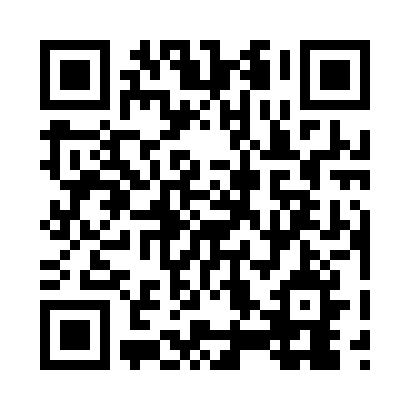 Prayer times for Tremersdorf, GermanyWed 1 May 2024 - Fri 31 May 2024High Latitude Method: Angle Based RulePrayer Calculation Method: Muslim World LeagueAsar Calculation Method: ShafiPrayer times provided by https://www.salahtimes.comDateDayFajrSunriseDhuhrAsrMaghribIsha1Wed3:295:511:135:158:3710:492Thu3:265:491:135:168:3810:513Fri3:225:471:135:168:4010:544Sat3:195:461:135:178:4110:575Sun3:165:441:135:188:4311:006Mon3:125:421:135:188:4411:037Tue3:095:411:135:198:4611:068Wed3:065:391:135:198:4711:099Thu3:025:371:135:208:4911:1210Fri2:595:361:135:218:5011:1511Sat2:575:341:135:218:5211:1812Sun2:575:331:135:228:5311:2013Mon2:565:311:135:228:5511:2114Tue2:565:301:135:238:5611:2215Wed2:555:281:135:238:5811:2216Thu2:555:271:135:248:5911:2317Fri2:545:261:135:249:0011:2418Sat2:545:241:135:259:0211:2419Sun2:535:231:135:269:0311:2520Mon2:535:221:135:269:0411:2521Tue2:525:211:135:279:0611:2622Wed2:525:191:135:279:0711:2723Thu2:515:181:135:289:0811:2724Fri2:515:171:135:289:1011:2825Sat2:515:161:135:299:1111:2826Sun2:505:151:135:299:1211:2927Mon2:505:141:135:309:1311:2928Tue2:505:131:145:309:1411:3029Wed2:495:121:145:309:1511:3130Thu2:495:121:145:319:1711:3131Fri2:495:111:145:319:1811:32